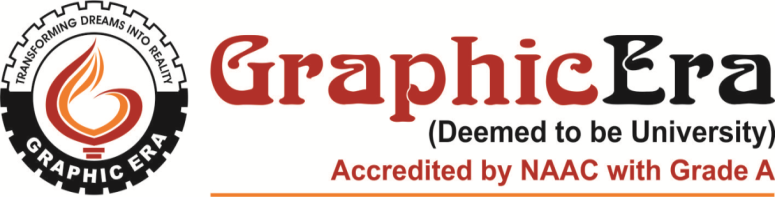 ALUMNI FEEDBACKPlease specify rating on the scale of 1-3 for each parameterSuggestions for any change in curriculum and syllabus (if any): Suggestions for further improvements (if any): Date:                                                                                                                                Signature of AlumniAlumni Name:  Alumni Name:  Alumni Name:  Alumni Name:  Alumni Name:  Alumni Name:  Year of passing out (UG/PG/Ph. D) : Year of passing out (UG/PG/Ph. D) : Year of passing out (UG/PG/Ph. D) : Department: Department: Department: Name of the Program (Degree): Name of the Program (Degree): Name of the Program (Degree): Name of the Program (Degree): Name of the Program (Degree): Name of the Program (Degree): E-mail ID  : E-mail ID  : E-mail ID  : E-mail ID  : E-mail ID  : Mobile No. : PresentOrganization Type: Self Employed/ Private Sector/  Public Sector/ Academics/ Others: Type: Self Employed/ Private Sector/  Public Sector/ Academics/ Others: Type: Self Employed/ Private Sector/  Public Sector/ Academics/ Others: Type: Self Employed/ Private Sector/  Public Sector/ Academics/ Others: Type: Self Employed/ Private Sector/  Public Sector/ Academics/ Others: PresentOrganization Name of the Organization: Name of the Organization: Name of the Organization: Name of the Organization: Name of the Organization: Designation : Designation : Designation : Designation : Present Location : Present Location : Field of working: Field of working: Field of working: Field of working: Field of working: Field of working: Progression to higher Education (After GEU)Progression to higher Education (After GEU)M. Tech/ Ph.D/ Other: M. Tech/ Ph.D/ Other: M. Tech/ Ph.D/ Other: M. Tech/ Ph.D/ Other: Progression to higher Education (After GEU)Progression to higher Education (After GEU)Year of admission:                                                        Name of Programme: Year of admission:                                                        Name of Programme: Year of admission:                                                        Name of Programme: Year of admission:                                                        Name of Programme: Progression to higher Education (After GEU)Progression to higher Education (After GEU)Name of the Institute: Name of the Institute: Name of the Institute: Name of the Institute: S. NoStatementRating1I have a good association with GEU as Alumni.2Institute organizes various types of activities for overall development of the students3T & P Cell provides on-campus and off-campus placement opportunities4I receive regular updates from the Institute through Facebook/Social Media/Mails/Calls/SMS etc.5Institute has adequate laboratories and equipment for practical experiences.6Curriculum offered is useful and relevant to my present job.7Curriculum offers sufficient technical/professional  knowledge (both in theory & practical)8Overall Curriculum emphasizes on ethics, societal needs and sustainable development.9Education imparted helps me to effectively work in multidisciplinary collaborative environment.10Faculty members of the institute are competent and supportive to the students.11Institute provides good hospitality as Alumni.